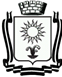 ПОСТАНОВЛЕНИЕАДМИНИСТРАЦИИ ГОРОДА-КУРОРТА КИСЛОВОДСКАСТАВРОПОЛЬСКОГО КРАЯ      04.08.2022                             город-курорт Кисловодск            №      965          .О назначении общественных обсуждений В соответствии с Федеральным законом от 06 октября 2003 года № 131-ФЗ «Об общих принципах организации местного самоуправления в Российской Федерации», Градостроительным кодексом Российской Федерации, Законом Ставропольского края от 02 марта 2005 года № 12-кз «О местном самоуправлении в Ставропольском крае», Уставом городского округа города-курорта Кисловодска, администрация города-курорта Кисловодска.ПОСТАНОВЛЯЕТ:1. Назначить проведение общественных обсуждений по предоставлению разрешения на условно разрешенный вид использования земельного участка, по предоставлению разрешения на отклонение от предельных параметров разрешенного строительства с 11 августа 2022 года по 25 августа 2022 года.2. Вынести на общественные обсуждения, указанные в п.1 настоящего постановления, проекты решений:2.1. о предоставлении разрешения на отклонение от предельных параметров разрешенного строительства, в части изменения минимальных отступов от границ земельного участка с кадастровым номером 26:34:020146:3, расположенного по адресу: г. Кисловодск, ул. Лермонтова, 19, со стороны земельного участка с кадастровым номером 26:34:020146:9, расположенного по адресу: г. Кисловодск, ул. Лермонтова, 17, с 3 м. до 0 м;2.2. о 	предоставлении разрешения на отклонение от предельных параметров разрешенного строительства, в части изменения минимальных отступов от границ земельного участка с кадастровым номером 26:34:080129:504, расположенного по адресу: г. Кисловодск, ул. Жмакина, 6, до ОКСа с восточной стороны (со стороны земельного участка с кадастровым номером 26:34:080129:37, расположенного по адресу: г. Кисловодск, ул. Жмакина, 4), до 0.2 м., с южной стороны до 0,2м., с западной стороны до 0,2 м;2.3. о предоставлении разрешения на отклонение от предельных параметров разрешенного строительства, в части изменения минимальных отступов от границ земельного участка с кадастровым номером 26:34:080113:15, расположенного по адресу: г. Кисловодск, ул. Островского, 10, с северной стороны - 4.2 м., с северо-восточной стороны - 2.5 м., с восточной стороны - 3.8 м., с юго-восточной стороны - 4.5 м., с юго-западной стороны - красная линия по ул. Островского, с западной стороны - 1.5 м., с юго-восточной стороны до существующего индивидуального жилого дома по ул. Островского, 8, отступ - 8.5 м;2.4. о предоставлении разрешения на отклонение от предельных параметров разрешенного строительства, в части изменения минимальных отступов от границ земельного участка с кадастровым номером 26:34:080226:296, расположенного по адресу: г. Кисловодск, ул. Ленинградская, 79, с северной стороны до объекта капитального строительства (со стороны ул. Ленинградской) до 2 м., с южной стороны (со стороны муниципальной территории) до 1.5 м., с западной стороны (со стороны муниципальной территории) до 1.25 м., с восточной стороны (со стороны общего проезда) до 0 м;2.5. о предоставлении разрешения на условно разрешенный вид использования земельного участка 26:34:010104:138, расположенного по адресу: г. Кисловодск, ул. 40 лет Октября, 9, под «магазины, общественное питание»;2.6. о предоставлении разрешения на отклонение от предельных параметров разрешенного строительства, в части изменения минимальной площади земельного участка 26:34:050306:ЗУ1, расположенного по адресу Ставропольский край, г. Кисловодск, п. Аликоновка, ул. Прямая, 59, с 400м2 до 242м2.3. Установить, что предложения и замечания по рассматриваемым вопросам принимаются в письменном виде в адрес комиссии по землепользованию и застройке города-курорта Кисловодска, а также посредством записи в книге (журнале) учета посетителей экспозиции проекта, подлежащего рассмотрению на общественных обсуждениях в период с 11 августа 2022 года по 18 августа 2022 года включительно.4. Поручить комиссии по землепользованию и застройке городского округа города-курорта Кисловодска:	4.1. организацию и проведение общественных обсуждений, указанных в пункте 1 настоящего постановления;4.2. организовать проведение экспозиции по адресу г. Кисловодск, ул. А. Губина, 9, помещение управления архитектуры и градостроительства администрации города-курорта Кисловодска, каждый вторник и четверг с 15-00 до 17-00.5. Установить, что расходы, связанные с организацией и проведением общественных обсуждений по предоставлению разрешения на условно-разрешенный вид использования земельного участка, по предоставлению разрешения на отклонение от предельных параметров разрешенного строительства, несет физическое лицо, заинтересованное в предоставлении такого разрешения.6. Информационно-аналитическому отделу администрации города-курорта Кисловодска опубликовать настоящее постановление в городском общественно-политическом еженедельнике «Кисловодская газета» и на официальном сайте администрации города-курорта Кисловодска в сети Интернет с целью информирования населения.7. Настоящее постановление вступает в силу со дня подписания.Глава города-курортаКисловодска								         Е.И. Моисеев